wysall & thorpe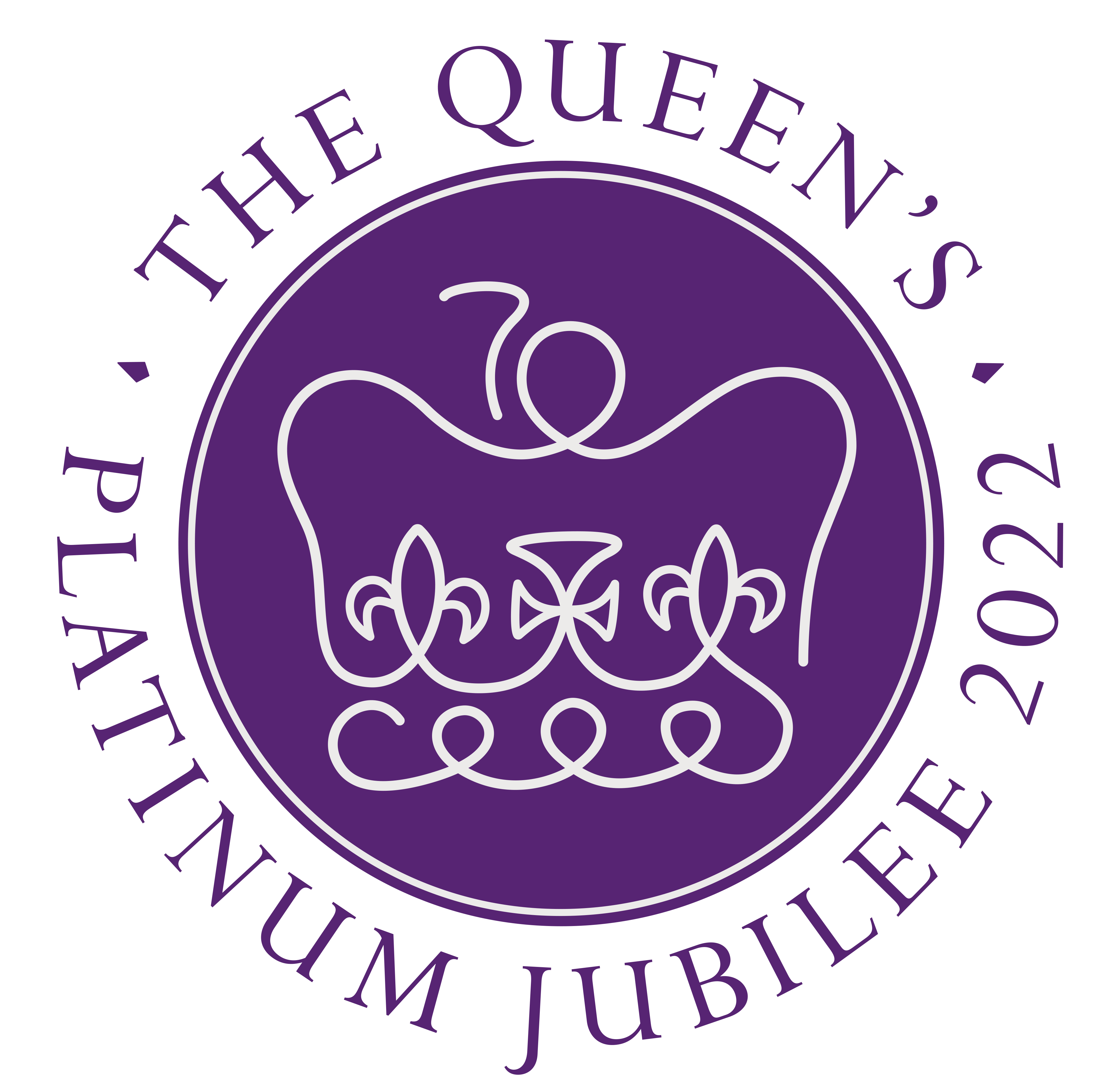 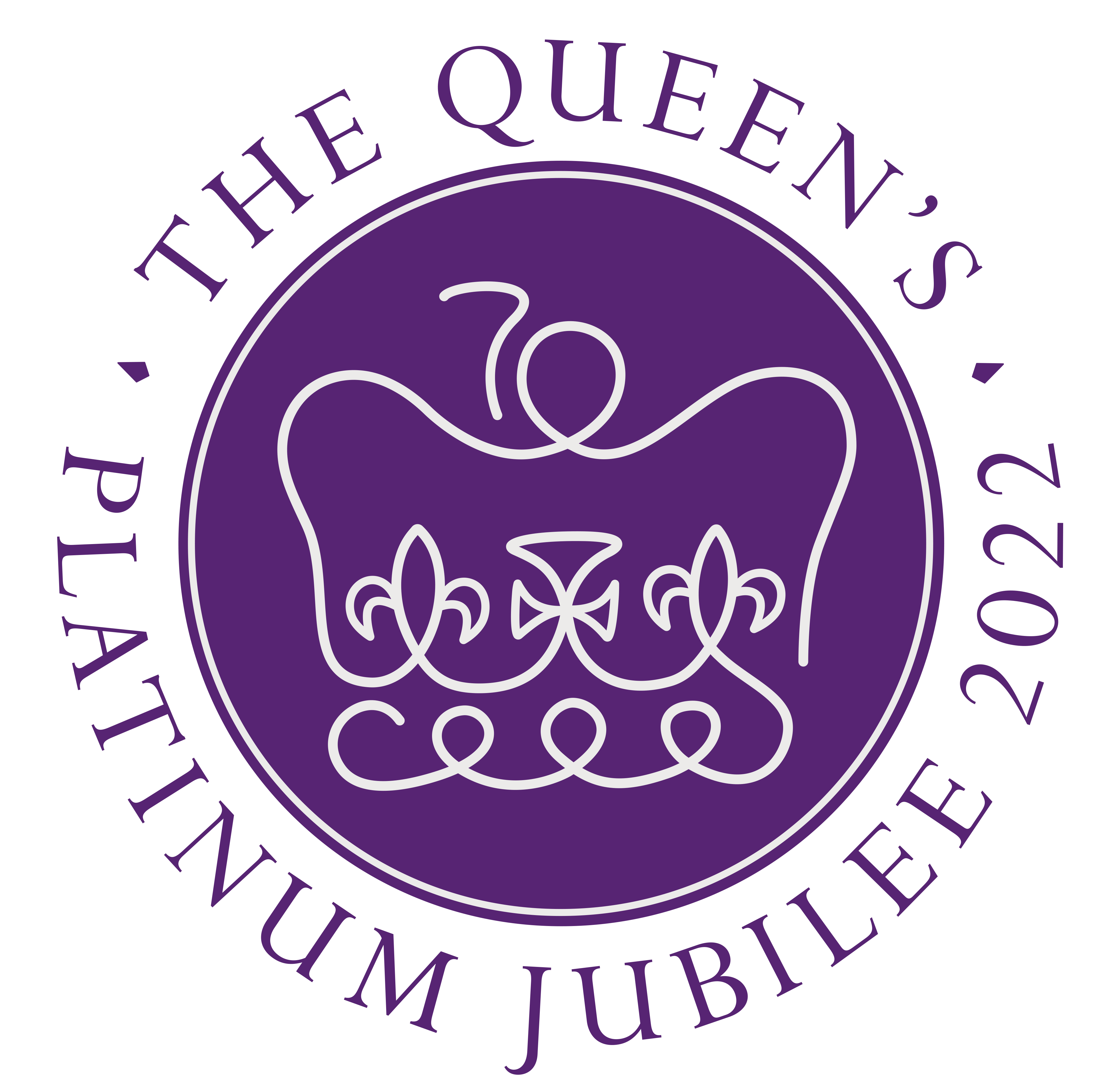 Parish Council(Rushcliffe Borough Council, Nottinghamshire)The next meeting of the parish council will be held on Tuesday, September 7, 2021. The meeting will start at 7.00pm and be held in the Village Hall, Wysall.Before the commencement of the parish council agenda business, there will be a maximum 15 minute session starting at 6.45pm for members of the public to raise any matters they have concerning parish council business.  Visitors are reminded they should wear masks to attend the meeting which will be held with social distancing restrictions in place. Handwashing facility will be provided.The agenda is: 1]	Apologies      2] 	Minutes from Previous Meeting held on July 6, 20213]      Declarations of Interest 4]      Clerks Report 5]      Report from the District and County Council Member6]	Finance   Accounts to Pay 7]	Correspondence8]      Village Hall  Appointment of meter officer9]	Play Area and Equipment  -- Site lease, funding for equipment10]	Planning11]    Environment     --- Gigabit report, edge, Hedge  Hedge Community Fund, Little London properties, 12]	Website 13]    HM Queen 70th year Reign June 2022.  14]    Casual Vacancies15]    Matters  for report (comment only, no decisions can be taken, if any needed will go to the next meeting).16]  	Next meeting date: October 5, 2021Mike ElliottClerkSept 1 2021